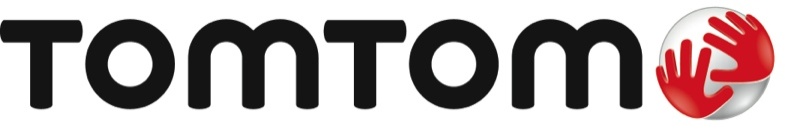 TomTom facilite les trajets du quotidien~ TomTom Traffic Checker intégré à l’app TomTom MyDrive permet de connaitre son heure de départ en fonction des conditions de circulation ~Bruxelles, 17 mai 2016 Le nouveau service TomTom Traffic Checker, disponible dès aujourd’hui gratuitement au sein de l’application TomTom MyDrive, résout l’éternel problème des commuteurs qui effectuent quotidiennement leur trajet domicile/travail en les alertant sur leur heure de départ en fonction des conditions de circulation.Corinne Vigreux, co-fondatrice et Directrice Générale de la division TomTom Grand Public explique : « Le quotidien des commuteurs n’est pas facile : leurs trajets pour se rendre au travail puis rentrer chez soi sont terriblement frustrants. Chez TomTom, nous nous efforçons de rendre la conduite quotidienne plus agréable et moins stressante ; nous avons donc développé TomTom Traffic Checker pour TomTom My Drive. Désormais, les automobilistes peuvent connaître le moment le plus propice pour quitter la maison ou le bureau afin d’arriver à temps à leur destination. TomTom a enfin résolu le casse-tête des commuteurs qui se posaient chaque jour la question de l’itinéraire le plus rapide en fonction des bouchons. »Le service TomTom MyDrive Traffic Checker affiche des notifications personnalisées directement sur le smartphone des conducteurs afin qu’ils puissent être informés de l’état du trafic sur leur trajet. Les utilisateurs peuvent dès lors consulter MyDrive et calculer le trajet le plus rapide proposé pour se rendre à destination, puis l’envoyer sur leur GPS TomTom en un simple clic depuis l’application.TomTom MyDrive est disponible pour les smartphones iOS et Android™ en téléchargement depuis l’App Store et Google Play™ et sur mydrive.tomtom.com. La version iOS de MyDrive permet aux automobilistes de créer un widget personnalisé pour vérifier les retards éventuels sur leur trajet. Sur la version Android, les conducteurs reçoivent une notification personnalisée.L'application MyDrive intègre la cartographie TomTom et offre des informations précises sur le trafic et le guidage intelligent. L’ensemble de ces données rend unique l'expérience de conduite avec TomTom.Apple et le logo Apple sont des marques d'Apple Inc., déposées aux États-Unis et d'autres pays.App Store est une marque de service d'Apple Inc.Google Play est une marque commerciale de Google Inc.Android est une marque commerciale de Google Inc.iOS est une marque déposée de Cisco aux États-Unis et d'autres pays et est utilisée sous licence.À propos de TomTomTomTom (TOM2) favorise le mouvement. Chaque jour, des millions de personnes dans le monde s'appuient sur les solutions TomTom pour prendre des décisions plus éclairées. Nous nous attachons à concevoir et développer des produits innovants, permettant à leurs utilisateurs d'atteindre plus facilement leurs objectifs. Plus connu comme le leader mondial de solutions de cartographie et de navigation, TomTom développe également des montres de sport GPS et des solutions de gestion de flotte à la pointe de la technologie, sans oublier des produits basés sur la localisation qui compte parmi les plus sophistiqués du secteur. Notre activité est composée de quatre business units orientées clients : Consumer, Automotive, Licensing et Telematics. Fondée en 1991, notre société, dont le siège est basé à Amsterdam, emploie aujourd'hui 4000 collaborateurs répartis à travers le monde et commercialise ses produits dans plus de 41 pays.Agence de presse: Square EggSandra Van Hauwaert, GSM: +32 497 25 18 16, E-mail: sandra@square-egg.be